DLA RODZICÓW…22.05.2020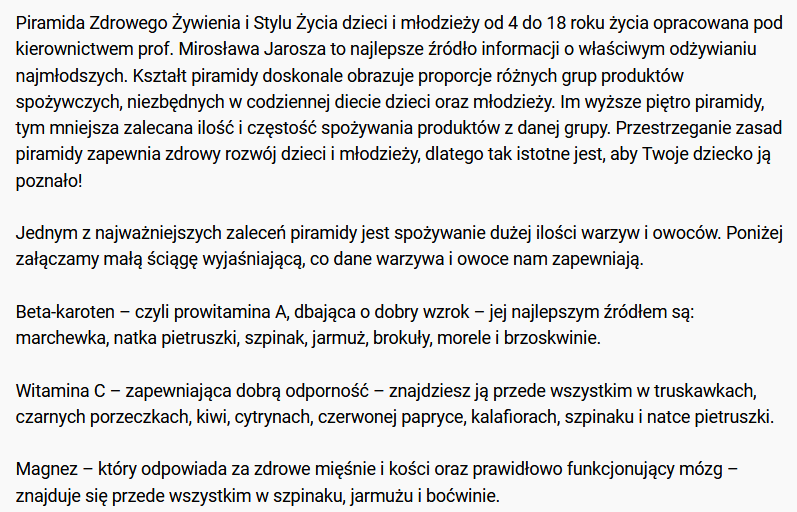 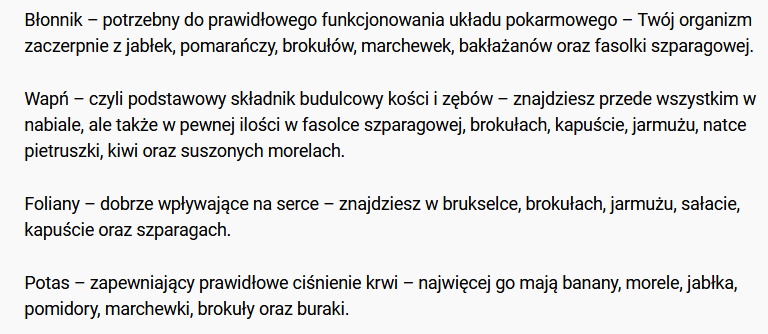 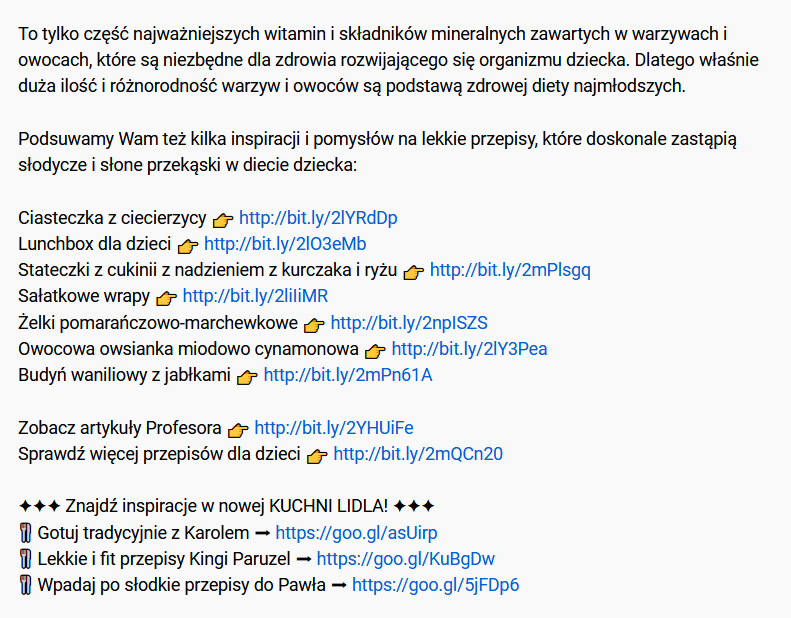 